✈ Новое в авиационной безопасности — на NAIS 2020! Откройте для себя последние разработки в сфере авиационной безопасности 5-6 февраля 2020 года на NAIS 2020!Ежегодно сектор «Безопасность» на выставке NAIS объединяет руководителей и специалистов служб безопасности аэропортов и авиакомпаний с производителями и поставщиками для обсуждения сотрудничества и поиска новых технологий и оборудования. На площадке обсуждаются перспективы, возможности и потребности рынка, задачи сектора безопасности — как национального, так и глобального уровня.Посетители – руководители направлений и специалисты служб безопасности аэропортов и авиакомпаний смогут оценить инновации в сфере обеспечения безопасности на воздушном транспорте как от российских, так и зарубежных поставщиков решений. Участники сектора «Безопасность»Объединенный стенд Ассоциации транспортной безопасности:Стандарт БезопасностиДиагностика-МWekeyСНТЮжполиметалл ХолдингАспектДругие участникиHang Da Lian He Aviation EquipmentБиосмартНеосканРегулаФинтехЭйрфлот ТехниксПодробнее об участниках сектора 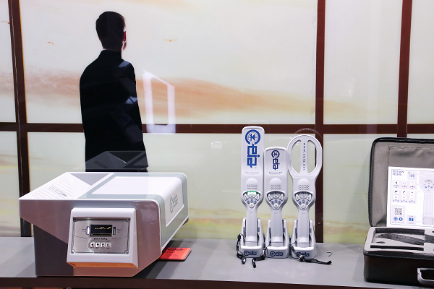 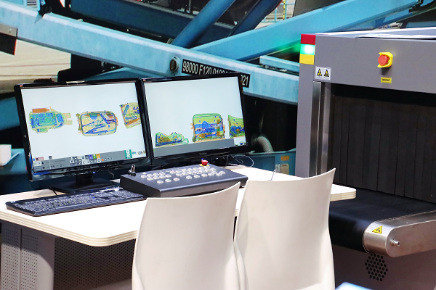 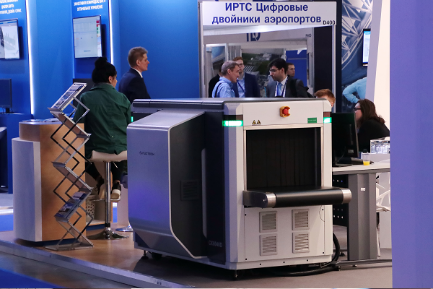 Представленные решения  В течение двух выставочных дней участники на своих стендах представят все многообразие продукции для обеспечения безопасности пассажиров на протяжении их пути:системы обнаружения, томографы, интроскопы, РТУ;портативные системы досмотра и пограничного контроля;биометрия, пропускные системы, считыватели документов;а также решения для обеспечения безопасности операционной деятельности аэропортаПосмотреть, что будет на выставкеVII конференция по транспортной безопасностиМероприятие состоится 6 февраля при участии: Минтранса России, Росавиации, Ространснадзора, Ассоциации транспортной безопасности, Федеральной службы безопасности, Следственного комитета, а также руководителей САБ и ведущих поставщиков решений в области транспортной безопасности.Темы к обсуждению:Нормативно-правовые акты в обеспечении транспортной (авиационной) безопасностиПодготовка и аттестация сил обеспечения ТБПроблемы реализации законодательства в области ТБ Новые системы и технологии в обеспечение Т(А)Б: СКУД (системы контроля и управления доступом), биометрия, охрана периметра, досмотровое оборудование и  т.д.Вся программа ФорумаПОЛУЧИТЕ БЕЙДЖ НА ВЫСТАВКУ